ANMELDUNGTage des offenen Ateliers / Dni Otwartych Pracowni 2024Datum: 04./05. Mai 2024Aufbau der Gemeinschaftsausstellung: 02./03. Mai 2024Seit mehr als 10 Jahren öffnen Frankfurter und Słubicer Künstler:innen an den Tagen des Offenen Ateliers ihre Ateliers oder beteiligen sich an der Gemeinschaftsausstellung, sollten ihre Ateliers zu klein sein. Dabei haben Sie die Möglichkeit Ihre Werke zu präsentieren und zum Kauf anzubieten. Wenn Sie Ihr Atelier öffnen wollen, Sie professionell als Künstler:in in der Doppelstadt tätig sind oder Ihre künstlerischen Spuren auf anderen Wegen in der Stadt hinterlassen, können Sie sich bei den diesjährigen Tagen des offenen Ateliers beteiligen. Füllen Sie dafür den nachfolgenden Anmeldebogen aus und fügen diesem Belegexemplare Ihrer Arbeit (z.B. Verlinkung Ihrer Webseite) bei.ALLGEMEINE INFORMATIONENANGABEN ZUR TEILNAHME AN DEN TAGEN DES OFFENEN ATELIERSANMELDUNGTage des offenen Ateliers / Dni Otwartych Pracowni 2024ANGABEN ZU DEN AUSZUSTELLENDEN WERKENFügen Sie der Anmeldung 2-3 Fotos Ihrer Werke zu, die wir für die Bewerbung der Veranstaltung online und in Printmedien nutzen können. Bitte geben Sie folgende Informationen an: Titel, Jahr, Technik, Größe, ggf. Fotograf:in. Eine vollständige Liste der auszustellenden Kunstwerke mit Angaben zu Titel, Jahr, Technik und Größe muss bis zum 15.04.2024 eingereicht werden.ALLGEMEINE HINWEISE ZUR TEILNAHME AN DEN TAGEN DES OFFENEN ATELIERSAn den Tagen des offenen Ateliers können Künstlerinnen und Künstler teilnehmen, die professionell oder teilweise professionell künstlerisch tätig sind. Kriterien sind beispielsweise ein künstlerisches oder kunstpädagogisches Studium, die regelmäßige Teilnahme an Ausstellungen und/oder Kunstprojekten sowie die Mitgliedschaft in einem Künstlerverband. Für die Teilnahme muss darüber hinaus ein Bezug zu Frankfurt (Oder) oder Słubice gegeben sein.ANMELDUNGBitte senden Sie das ausgefüllt Formular bis zum 17.12.2024 an Magdalena.Scherer@kultur-ffo.deSpätere Zusendungen können nicht berücksichtigt werden.DATENSCHUTZHiermit erlaube ich dem Eigenbetrieb KULTURBETRIEBE der Stadt Frankfurt (Oder) meine oben angegebenen personenbezogenen Daten zur Bearbeitung der Anmeldung und weiteren Korrespondenz zu nutzen. Folgende Informationen können für die Bewerbung der Veranstaltung online sowie in Printmedien, wie Flyer, Plakat und Artikel in Zeitungen, genutzt werden: Name bzw. Künstlername, Adresse des Ateliers, Lebenslauf, Kunstrichtung sowie Fotos der Werke. Ich habe die Informationen gem. Art. 13 DGSVO zur Kenntnis genommen.Name:Künstlername:E-Mail:Telefon:Anschrift (Atelier):Anschrift (Atelier):Künstlerisches Tätigkeitsfeld:Künstlerisches Tätigkeitsfeld:Künstlerisches Tätigkeitsfeld:Künstlerischer Lebenslauf: (Auszüge des Lebenslaufs werden auf der Webseite veröffentlicht. Bitte markieren Sie wichtige Stationen. Einen ausführlichen Lebenslauf können Sie gerne anhängen.)Künstlerischer Lebenslauf: (Auszüge des Lebenslaufs werden auf der Webseite veröffentlicht. Bitte markieren Sie wichtige Stationen. Einen ausführlichen Lebenslauf können Sie gerne anhängen.)Künstlerischer Lebenslauf: (Auszüge des Lebenslaufs werden auf der Webseite veröffentlicht. Bitte markieren Sie wichtige Stationen. Einen ausführlichen Lebenslauf können Sie gerne anhängen.)Künstlerischer Lebenslauf: (Auszüge des Lebenslaufs werden auf der Webseite veröffentlicht. Bitte markieren Sie wichtige Stationen. Einen ausführlichen Lebenslauf können Sie gerne anhängen.)Künstlerischer Lebenslauf: (Auszüge des Lebenslaufs werden auf der Webseite veröffentlicht. Bitte markieren Sie wichtige Stationen. Einen ausführlichen Lebenslauf können Sie gerne anhängen.)Künstlerischer Lebenslauf: (Auszüge des Lebenslaufs werden auf der Webseite veröffentlicht. Bitte markieren Sie wichtige Stationen. Einen ausführlichen Lebenslauf können Sie gerne anhängen.)Bezug zu Frankfurt (Oder) oder Słubice:Bezug zu Frankfurt (Oder) oder Słubice:Bezug zu Frankfurt (Oder) oder Słubice:Wie wollen Sie sich an den Tagen des offenen Ateliers beteiligen? (Künstler:innen, die ihr Atelier öffnen, können nur bei verfügbaren Platz Werke in der Gemeinschaftsausstellung zeigen.)Wie wollen Sie sich an den Tagen des offenen Ateliers beteiligen? (Künstler:innen, die ihr Atelier öffnen, können nur bei verfügbaren Platz Werke in der Gemeinschaftsausstellung zeigen.)Wie wollen Sie sich an den Tagen des offenen Ateliers beteiligen? (Künstler:innen, die ihr Atelier öffnen, können nur bei verfügbaren Platz Werke in der Gemeinschaftsausstellung zeigen.)Wie wollen Sie sich an den Tagen des offenen Ateliers beteiligen? (Künstler:innen, die ihr Atelier öffnen, können nur bei verfügbaren Platz Werke in der Gemeinschaftsausstellung zeigen.)Wie wollen Sie sich an den Tagen des offenen Ateliers beteiligen? (Künstler:innen, die ihr Atelier öffnen, können nur bei verfügbaren Platz Werke in der Gemeinschaftsausstellung zeigen.)AtelierAusstellungAusstellungWann wollen Sie Ihr Atelier öffnen? Öffnungszeiten Ausstellung: Sa, 04.05., 14-19 Uhr / So, 05.05., 11-17 UhrWann wollen Sie Ihr Atelier öffnen? Öffnungszeiten Ausstellung: Sa, 04.05., 14-19 Uhr / So, 05.05., 11-17 UhrWann wollen Sie Ihr Atelier öffnen? Öffnungszeiten Ausstellung: Sa, 04.05., 14-19 Uhr / So, 05.05., 11-17 UhrWann wollen Sie Ihr Atelier öffnen? Öffnungszeiten Ausstellung: Sa, 04.05., 14-19 Uhr / So, 05.05., 11-17 UhrWann wollen Sie Ihr Atelier öffnen? Öffnungszeiten Ausstellung: Sa, 04.05., 14-19 Uhr / So, 05.05., 11-17 Uhram 04. Mai 2024 in der Zeit vonam 04. Mai 2024 in der Zeit vonam 04. Mai 2024 in der Zeit vonam 05. Mai 2024 in der Zeit vonam 05. Mai 2024 in der Zeit vonam 05. Mai 2024 in der Zeit vonAnmerkungen zur Teilnahme: (Planen Sie z.B. eine Veranstaltung? Gibt es Besonderheiten in Ihrem Atelier?)Anmerkungen zur Teilnahme: (Planen Sie z.B. eine Veranstaltung? Gibt es Besonderheiten in Ihrem Atelier?)Anmerkungen zur Teilnahme: (Planen Sie z.B. eine Veranstaltung? Gibt es Besonderheiten in Ihrem Atelier?)Anmerkungen zur Teilnahme: (Planen Sie z.B. eine Veranstaltung? Gibt es Besonderheiten in Ihrem Atelier?)Anmerkungen zur Teilnahme: (Planen Sie z.B. eine Veranstaltung? Gibt es Besonderheiten in Ihrem Atelier?)Wie viele Werke wollen Sie auf der Gemeinschaftsausstellung ausstellen?Wie viele Werke wollen Sie auf der Gemeinschaftsausstellung ausstellen?Welche Größe haben Ihre Werke in der Regel (HxB in cm)?Abgesehen von der normalen Galeriehängung, benötigen Sie weiteres Material (z.B. einen Tisch) für die Ausstellung? Die Verfügbarkeit zusätzlicher Materialien kann nicht garantiert werden und wird individuell überprüft.Abgesehen von der normalen Galeriehängung, benötigen Sie weiteres Material (z.B. einen Tisch) für die Ausstellung? Die Verfügbarkeit zusätzlicher Materialien kann nicht garantiert werden und wird individuell überprüft.Abgesehen von der normalen Galeriehängung, benötigen Sie weiteres Material (z.B. einen Tisch) für die Ausstellung? Die Verfügbarkeit zusätzlicher Materialien kann nicht garantiert werden und wird individuell überprüft., Datum, OrtUnterschrift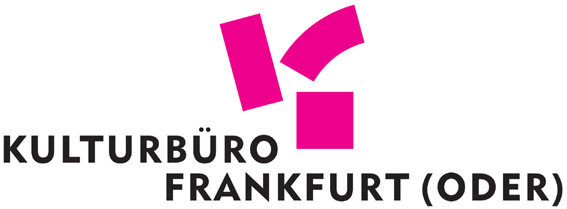 